Θέμα:   Πρόσκληση εκδήλωσης ενδιαφέροντος ταξιδιωτικών γραφείων για πραγματοποίηση  μετακίνησης στην ΚΡΗΤΗ για τετραήμερη εκπαιδευτικής σχολικής εκδρομής της Τρίτης Γυμνασίου ΣΑΒΒΑΤΟ 30/4/22 - ΤΡΙΤΗ 3/5/22.  Παρακαλούμε όσα ταξιδιωτικά γραφεία επιθυμούν να εκδηλώσουν ενδιαφέρον και να υποβάλλουν τις προσφορές τους σχετικά  με την εκδρομή-Μετακίνηση του Σχολείου μας. Η προσφορά κατατίθεται κλειστή στο Σχολείο. Με κάθε προσφορά κατατίθεται από το ταξιδιωτικό γραφείο απαραιτήτως και Υπεύθυνη Δήλωση των νόμιμων προϋποθέσεων λειτουργίας τουριστικού γραφείου, που βρίσκεται σε ισχύ.  Συμβόλαιο ομαδικής και ατομικής ασφάλισης όλων των μετακινούμενων μαθητών και εκπαιδευτικών (να επισυνάπτεται αναλυτικός πίνακας υποχρεωτικά στην προσφορά σας.) Θα ληφθούν υπόψη ΜΟΝΟΝ όσες προσφορές πληρούν στο απόλυτο τις ως άνω προδιαγραφές. Γίνονται δεκτές προσφορές σε κλειστό φάκελο και όχι με ηλεκτρονικό ταχυδρομείο ή φαξ.  Οι προσφορές θα ανοίξουν ΠΑΡΑΣΚΕΥΗ, στις 21-1-2022, και ώρα 12.30 μ.μ. Για τις παραπάνω υπηρεσίες ζητείται η τελική συνολική τιμή της εκπαιδευτικής Εκδρομής και η τελική τιμή ανά μαθητή (συμπεριλαμβανομένων Φ.Π.Α. και όλων των φόρων, συμπεριλαμβανομένου του δημοτικού τέλους διαμονής, αεροδρομίου κ.ο.κ.). Επιπλέον στοιχεία: Το σχολείο πριν την ολοκλήρωση του διαγωνισμού, διατηρεί το δικαίωμα να ζητήσει Επιβεβαίωση διαθεσιμότητας εισιτηρίων, από την προτεινόμενη αεροπορική εταιρεία για την μετάβαση και επιστροφή των μαθητών. Απαράβατος όρος προκήρυξης η επιβεβαίωση διαθεσιμότητας κλινών. όλα τα πιστοποιητικά καταλληλόλητας των τουριστικών λεωφορείων  που θα χρησιμοποιηθούν στην εκδρομή, καθώς επίσης και των δωματίων στα προτεινόμενα ξενοδοχεία. Θα ζητηθεί άδεια λειτουργίας των ξενοδοχείων, και καθετί άλλο που δεσμεύει την ασφαλή διαμονή και μετακίνηση.  Υπεύθυνη δήλωση ότι το τουριστικό γραφείο αποδέχεται ποινική ρήτρα σε περίπτωση αθέτησης των όρων του συμβολαίου από την πλευρά του καθώς και την  επιστροφή όλων των χρημάτων στην περίπτωση μη πραγματοποίησης της εκδρομής λόγω ανωτέρας βίας (πχ φυσικές καταστροφές κ.τ.λ.) Το σχολείο επιφυλάσσεται να ελέγξει μετά την επιλογή του τουριστικού γραφείου που θα αναλάβει την εκδρομή: Την ορθότητα και την ισχύ των συμβολαίων του, τη φορολογική και ασφαλιστική ενημερότητά του, μέσω του σωματείου  ΗΑΤΤΑ.   . Όλες οι προσφορές κα ανοιχτούν και θα αξιολογηθούν από την αρμόδια επιτροπή του σχολείου, όπως προβλέπεται από τις κείμενες διατάξεις. Το ταξιδιωτικό γραφείο που θα επιλεγεί για τη διοργάνωση της εκδρομής θα ειδοποιηθεί τηλεφωνικά  αμέσως μετά τη σύνταξη του σχετικού πρακτικού.  Υποβολή ένστασης, από τους έχοντες έννομο συμφέρον, μπορεί να γίνει εντός τριών (3) ημερών από τη ανάρτηση του πρακτικού επιλογής στην ιστοσελίδα του ΣχολείουΤρόπος πληρωμής: Την ημερομηνία υπογραφής της σύμβασης (ιδιωτικό συμφωνητικό) θα καταβληθεί ως προκαταβολή το 25% του συνολικού ποσού, το υπόλοιπο ποσό έως το 75% του συνολικού πόσου θα καταβληθεί πριν την αναχώρηση. Η τελευταία δόση του υπόλοιπου πόσου  25%  θα καταβληθεί αμέσως μετά την επιστροφή και σε συνάρτηση με την καλή εκτέλεση της εκδρομής, ως ποινική ρήτρα.Η μη πληρότητα του κλειστού φακέλου της οικονομικής προσφοράς( Επιβεβαίωση διαθεσιμότητας δωματίων από το προτεινόμενο ξενοδοχείο στο όνομα του σχολείου και χιλιομετρική απόσταση από το κέντρο της πόλης των Χανίων )   αποτελεί επαρκή λόγο απόρριψης του υποψηφίου αναδόχου.Στα κριτήρια επιλογής θα συνεκτιμηθούν: Η ποιότητα και η ασφάλεια των προτεινόμενων ξενοδοχείων, η εμπειρία και η αξιοπιστία του διοργανωτή ,οι προσφερόμενες υπηρεσίες και κάθε τι που βοηθά στην επιτυχή διοργάνωση και υλοποίηση της εκδρομής. Η Αναπληρώτρια Διευθύντρια   του Σχολείου                             ΑΝΤΙΓΟΝΗ ΤΣΙΑΜΑΝΤΑ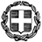 5ο ΓΥΜΝΑΣΙΟ ΑΜΑΡΟΥΣΙΟΥΤαχ. Δ/νση :  Ευκαλύπτων 39 Τ.Κ. –Πόλη :  15126  ΜαρούσιΔΙΕΥΘΥΝTΡΙΑ:   210-8050374κινητό:                    6936066024 ΥΠΟΔΙΕΥΘΥΝΤΡΙΑ: 210-8024707Email          : mail@5gym-amarous.att.sch.gr                 Μαρούσι ,  13/ 1/2022	Αρ. Πρωτ.: 4                                    Προς ΔΔΕ Β΄ ΑΘΗΝΑΣ1 ΣΧΟΛΕΙΟ 5ο ΓΥΜΝΑΣΙΟ ΑΜΑΡΟΥΣΙΟΥ 2 ΠΡΟΟΡΙΣΜΟΣ  -  ΗΜΕΡΟΜΗΝΙΑ ΚΡΗΤΗ 30 ΑΠΡΙΛΙΟΥ-3 ΜΑΪΟΥ 2022 3 ΠΡΟΒΛΕΠΟΜΕΝΟΣ  ΑΡΙΘΜ. ΣΥΜΜΕΤΕΧΟΝΤΩΝ 65 ΜΑΘΗΤΕΣ Και4 ΣΥΝΟΔΟΙ ΚΑΘΗΓΗΤΕΣ 4 ΜΕΤΑΦΟΡΙΚΟ/Α ΜΕΣΟ/Α – ΠΡΟΣΘΕΤΕΣ ΠΡΟΔΙΑΓΡΑΦΕΣ Τουριστικό λεωφορείο (πούλμαν) σύγχρονων προδιαγραφών, που να πληροί  τις προδιαγραφές ασφαλούς μετακίνησης των μαθητών (βάσει της κείμενης σχετικής νομοθεσίας), κλιματιζόμενο με έμπειρους  οδηγούς .  Μεταφορά με  τουριστικά  λεωφορεία : α)  από το σχολείο στο  Ελ. Βενιζέλος κατά την αναχώρηση και αντίστροφα κατά την επιστροφή)      Πούλμαν,  β) για τις μεταφορές και τις περιηγήσεις στην Κρήτη  ( περιήγηση  πόλης Χανίων , τάφους Βενιζέλων , Ρέθυμνο , Ηράκλειο   και ομαλός ) ΑΕΡΟΠΟΡΙΚΑ ΕΙΣΙΤΗΡΙΑ ( ΟΧΙ LOW COST  ΕΤΑΙΡΙΕΣ) ΠΡΩΤΗ ΠΡΩΙΝΗ ΠΤΗΣΗ, ΣΑΒΒΑΤΟ  30-4-2022 ΑΘΗΝΑ- ΗΡΑΚΛΕΙΟ ΚΑΙ ΕΠΙΣΤΡΟΦΗ ΜΕ ΒΡΑΔΙΝΗ ΠΤΗΣΗ 3-5-2022, ΧΑΝΙΑ-ΑΘΗΝΑ ΛΕΩΦΟΡΕΙΑ ΤΕΛΕΥΤΑΙΑΣ 5ΕΤΙΑΣ,ΣΤΗΝ ΑΠΟΚΛΕΙΣΤΙΚΗ ΔΙΑΘΕΣΗ ΤΟΥ ΣΧΟΛΕΙΟΥ ΜΑΣ ΣΕ 24ΩΡΗ ΒΑΣΗ 5 ΚΑΤΗΓΟΡΙΑ ΚΑΤΑΛΥΜΑΤΟΣ Διαμονή: Τέσσερις (3) διανυκτερεύσεις σε ξενοδοχείο  πέντε (5)  αστέρων στην ευρύτερη περιοχή των Χανίων και σε απόσταση όχι μεγαλύτερη των 5 χλμ. από την πόλη  , σε τρίκλινα δωμάτια κατά βάση για τους μαθητές και μονόκλινα για τους συνοδούς καθηγητές. Όλα τα δωμάτια πρέπει να είναι ποιοτικώς τα ίδια και να προσφέρουν τις ίδιες υπηρεσίες. Το ξενοδοχείο να διαθέτει κεντρική θέρμανση .  Να αναφερθεί το όνομα του ξενοδοχείου και να επισυναφθεί φωτογραφικό και άλλο πληροφοριακό υλικό.  Θα ερευνηθεί η κράτηση των δωματίων, κατά την αξιολόγηση των προσφορών .  ΞΕΝΟΔΟΧΕΙΟ 5 ΑΣΤΕΡΩΝ ΣΕ ΑΠΟΣΤΑΣΗ ΤΟ ΠΟΛΥ 5 ΧΙΛΙΟΜΕΤΡΩΝ  ΤΗΣ ΠΟΛΗ ΤΩΝ ΧΑΝΙΩΝ ΤΗΣ  ΚΡΗΤΗΣ.  ΜΕ ΗΜΙΔΙΑΤΡΟΦΗ ( ΠΡΩΙΝΟ ΚΑΙ ΔΕΙΠΝΟ ΣΕ ΜΠΟΥΦΕ ) Διατροφή: τρία (3) πρωινά (αμερικάνικου τύπου)  και τρία (3) δείπνα όλα εντός του ξενοδοχείου σε πλούσιο και απεριόριστο μπουφέ. 6 ΛΟΙΠΕΣ ΥΠΗΡΕΣΙΕΣ (παρακολούθηση εκδηλώσεων, επίσκεψη χώρων κτλ.) Έμπειρος συνοδός του ταξιδιωτικού πρακτορείου καθ' όλη τη διάρκεια της εκδρομής, αποκλειστικά για την δική μας εκδρομήΞενάγηση με επίσημο ξεναγό στην παλιά πόλη των Χανίων , στην Κνωσό   και στα αναφερόμενα στο πρόγραμμα μουσεία και αρχαιολογικούς χώρους. ΣΤΗΝ ΤΙΜΗ ΣΥΜΠΕΡΕΡΙΛΑΜΒΑΝΟΝΤΑΙ:  ΜΕΤΑΒΑΣΗ ΣΕ ΑΕΡΟΔΡΟΜΙΑ (ΑΠΟ ΧΩΡΟ ΣΧΟΛΕΙΟΥ ΣΕ ΕΛ. ΒΕΝΙΖΕΛΟΣ ΚΑΙ ΕΠΙΣΤΡΟΦΗ)  ΗΡΑΚΛΕΙΟ (ΠΕΡΙΗΓΗΣΗ ΠΟΛΗΣ)  ΞΕΝΑΓΗΣΗ ΣΤΑ ΜΟΥΣΕΙΑ ΚΑΙ ΣΤΗΝ ΚΝΩΣΟ  ΜΟΥΣΕΙΟ HΡΑΚΛΕΙΟΥΚΝΩΣΟΣ ΜΕΤΑΒΑΣΗ ΣΕ ΡΕΘΥΜΝΟ  ( ΠΕΡΙΗΓΗΣΗ ΠΟΛΗΣ, ΑΡΚΑΔΙ, ΕΛΕΥΘΕΡΝΑ,)  ΧΑΝΙΑ (ΠΕΡΙΗΓΗΣΗ ΠΟΛΗΣ , ΜΟΥΣΕΙΩΝ,ΤΑΦΟΙ ΒΕΝΙΖΕΛΩΝ- ΑΚΡΩΤΗΡΙ, ΜΟΝΗ ΓΟΥΒΕΡΝΕΤΟΥ ,ΜΟΝΗ ΧΡΥΣΟΠΗΓΗΣ, ΘΕΡΙΣΟ, ΒΟΤΑΝΙΚΟ ΠΑΡΚΟ,ΛΙΜΝΗ ΚΟΥΡΝΑ) ΤΑΞΙΔΙΩΤΙΚΟ ΓΡΑΦΕΙΟ 7 ΥΠΟΧΡΕΩΤΙΚΗ ΑΣΦΑΛΙΣΗ ΕΥΘΥΝΗΣ ΔΙΟΡΓΑΝΩΤΗ ΝΑΙ8 ΠΡΟΣΘΕΤΗ ΠΡΟΑΙΡΕΤΙΚΗ ΑΣΦΑΛΙΣΗ ΚΑΛΥΨΗΣ ΕΞΟΔΩΝ ΣΕ ΠΕΡΙΠΤΩΣΗ ΑΤΥΧΗΜΑΤΟΣ Η΄ ΑΣΘΕΝΕΙΑΣ Ασφάλεια για τους μαθητές και τους συνοδούς καθηγητές: α) Ασφάλεια αστικής ευθύνης “ Tour Operators ” εναρμονιζόμενη με το Προεδρικό Διάταγμα σχετικά με τα οργανωμένα ταξίδια και τους συνδεδεμένους ταξιδιωτικούς διακανονισμούς και β) Ασφαλιστήριο  συμβόλαιο προσωπικών ατυχημάτων ταξιδιού “Ταξιδιωτική – Ιατροφαρμακευτική” με επέκταση καλύψεων COVID – 19   ειδικά διαμορφωμένο.  Παρουσία έμπειρου ιατρού στο ξενοδοχείο σε περίπτωση που παραστεί ανάγκη . ΝΑΙ9 ΠΑΡΑΤΗΡΗΣΕΙΣ ΤΟ ΠΡΟΓΡΑΜΜΑ ΤΗΣ ΕΚΔΡΟΜΗΣ ΘΑ ΚΑΘΟΡΙΣΤΕΙ ΑΠΟ ΤΟ ΣΧΟΛΕΙΟ. ΑΠΑΙΤΕΙΤΑΙ ΕΓΓΡΑΦΗ ΒΕΒΑΙΩΣΗ ΤΟΥ ΞΕΝΟΔΟΧΕΙΟΥ ΓΙΑ ΔΙΑΘΕΣΙΜΟΤΗΤΑ ΤΩΝ ΔΩΜΑΤΙΩΝ ΣΤΟ ΟΝΟΜΑ ΤΟΥ ΣΧΟΛΕΙΟΥ. ΥΠΕΥΘΥΝΟΣ ΣΥΝΟΔΟΣ ΤΟΥ ΠΡΑΚΤΟΡΕΙΟΥ ΝΑ ΣΥΜΜΕΤΕΧΕΙ ΚΑΘ’ ΟΛΗ ΤΗ ΔΙΑΡΚΕΙΑ ΕΚΔΡΟΜΗΣ 10 ΣΥΝΟΔΟΙ ΚΑΘΗΓΗΤΕΣ                4 ΑΤΟΜΑ 11 ΚΑΤΑΛΗΚΤΙΚΗ ΗΜΕΡΟΜΗΝΙΑ ΚΑΙ ΩΡΑ  ΥΠΟΒΟΛΗΣ ΠΡΟΣΦΟΡΑΣ Τετάρτη   19/1/2018 ΩΡΑ  12:00μ.μ. 